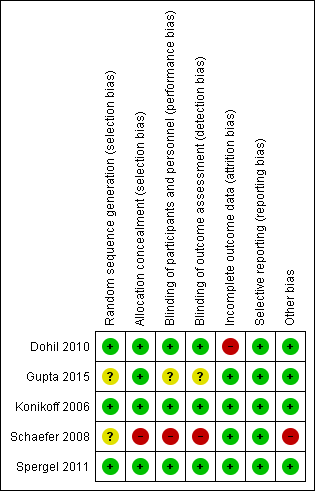 Suppl fig 2- Risk of bias summary.